STAJA BAŞLIYORUMSTAJYER ÖGRENCi iÇiN STAJA BAŞLAMA KILAVUZU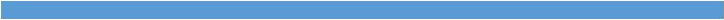 İçindekilerSTAJ BAŞVURUSU İŞLEM BASAMAKLARI .................................................................................................... 2STAJA BAŞLAMAK İÇİN İSTENEN SOSYAL GÜVENLİK KURUMU PROVİZYON BELGESİ............................... 3SPAS(Sağlık Provizyon Aktivasyon Sistemi) Müstahaklık Sorgulama ........................................................ 3ASGARİ STAJYER ÜCRETLERİ VE DEVLET KATKISI ........................................................................................ 5İŞLETMELER ÖĞRENCİ VE KURUM NE YAPACAK? ....................................................................................... 61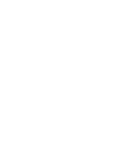 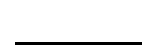 STAJ BAŞVURUSU İŞLEM BASAMAKLARI1-     Staj  yapmayı  düşündüğünüz  işyerleri  ile iletişime  geçiniz.  İlan  edilen staj başlama tarihlerinde sizi staj için kabul eden işyerini akademik danışmanlarınız  veya  bölüm ve  program  başkanlarınız  ile değerlendirerek hakkında olumlu görüş aldığınız işyerini kesinleştiriniz.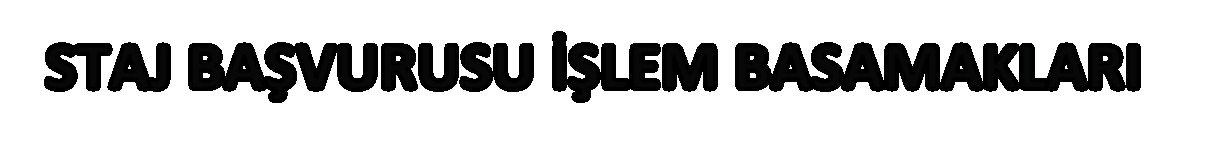 2-	Uygun  bir  işyeri  belirledikten  sonra  Yüksekokulumuz  Öğrenci  İşleriİrtibat Bürosu’ndan ücretsiz olarak verilen Staj Onay Formun ve İş Yeri Staj Sözleşmesini alınız.3-	  Aldığınız Staj Onay Formu ve İş Yeri Staj Sözleşmesini gerekli yerlerini doldurarak staj yapacağınız işletmeye kaşeletmeyi ve imzalatmayı unutmayınız.4-	Staj Onay Formu ve İş Yeri Staj Sözleşmesini üzerindeki işletmenin ünvan, adresi staja başlama ve bitiş  tarihlerinin tam ve doğru olmasını sağlayınız.5-	Staj Onay Formundaki staja başlama ve bitiş tarihlerinin Yüksekokulumuzda ilan edilen tarihlerle uyuşmasına dikkat ediniz.6-	Staj yapacağınız işletmenin onayladığı Staj Onay Formunu danışmanınıza İş Yeri Staj Sözleşmesini Yüksekokul Müdürüne onaylatınız.7-	Sosyal güvenlik kurumundan onaylı provizyon belgesini alınız. Ayrıntılıbilgiye bir sonraki sayfadan ulaşabilirsiniz.8-	Onaylı belgelerinizi stajdan sorumlu yüksekokulumuz personeline ilan edilen başvuru tarihlerini geçirmeden teslim ediniz.9-	Sorularınızı akademik danışmanlarınıza yönelterek aradığınız cevaplara ulaşabilirsiniz.10-	Stajınızın	bilgilerinizi	uygulayabileceğiniz	ve	yeni	bilgileröğrenebileceğiniz bir dönem olmasını dileriz.STAJA BAŞLAMAK İÇİN İSTENEN SOSYAL GÜVENLİKKURUMU PROVİZYON BELGESİDuyuru  panolarında  ve  Yüksekokulumuzun ilan yerlerinde belirtilen staja  başlama dönemlerinde staj yapmak isteyen öğrencilerimizden istenen sosyal güvenlik kurumu (SGK) provizyon belgesi doğrudan SGK il müdürlüğüne veya bazı ilçelerde bulunan sosyal güvenlik merkezlerine (SGM) şahsen başvurarak alınabilmektedir.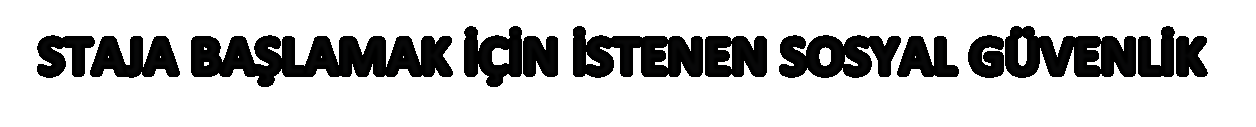 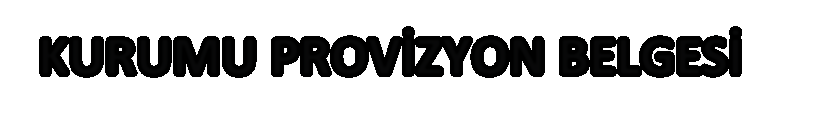 Bu   işlem   öğrencilerimiz   açısından   büyük   bir   zaman   kaybına   yol   açmaktadır. Başvurunun  stajın  başlama  tarihinden  önce  belirli  dönemler  aralığında  yapılıyor  olması özellikle il SGK müdürlüğünün iş yükünü staj başvuru döneminde yığılmalar olduğu için çok arttırmaktadır.Öğrencilerimiz isterlerse e-devlet kapısından da bu işlemi gerçekleştirebilirler.GİRİŞ YAPACAĞINIZ ADRES : www.turkiye.gov.trE-Devlet kapısından:1)   Size an yakın bir PTT şubesine üzerinde Türkiye Cumhuriyeti kimlik numarası yazılınüfus   cüzdanınız   ile   müracaat   ederek   size   özel   şifrenizi   temin   ederek   girişyapabilirsiniz.2)   İnternet  bankacığı  işlemi  gerçekleştiriyorsanız  bankanızın  internet  bankacılığı  websayfasından e-devlet linkini kullanarak giriş yapabilirsiniz.	3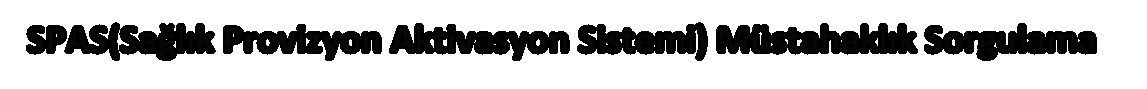 SPAS(Sağlık Provizyon Aktivasyon Sistemi) Müstahaklık SorgulamaE-Devlet  kapısından  giriş  yaptıktan  sonra  aşağıdaki  görselde(ekran  görüntüsü)  bir numaralı ok ile belirtilen ara çubuğuna SPAS yazarak aramayı gerçekleştiriyoruz.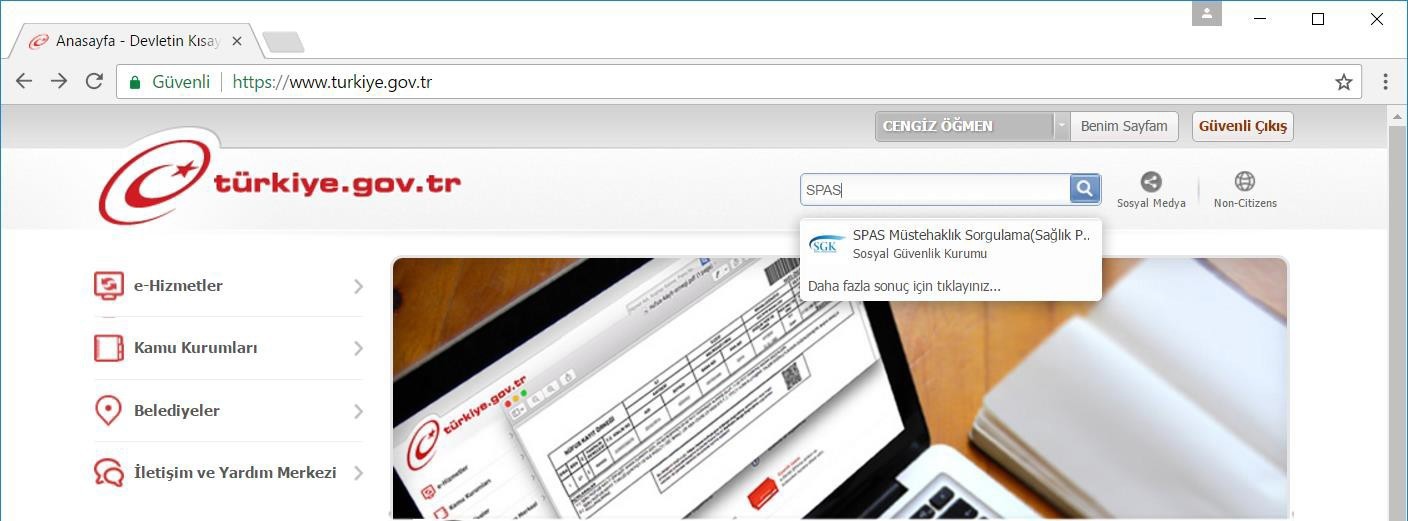 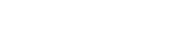 Aşağıda yer alan arama sonuç ekranında iki numaralı okla gösterilen linke tıklıyoruz.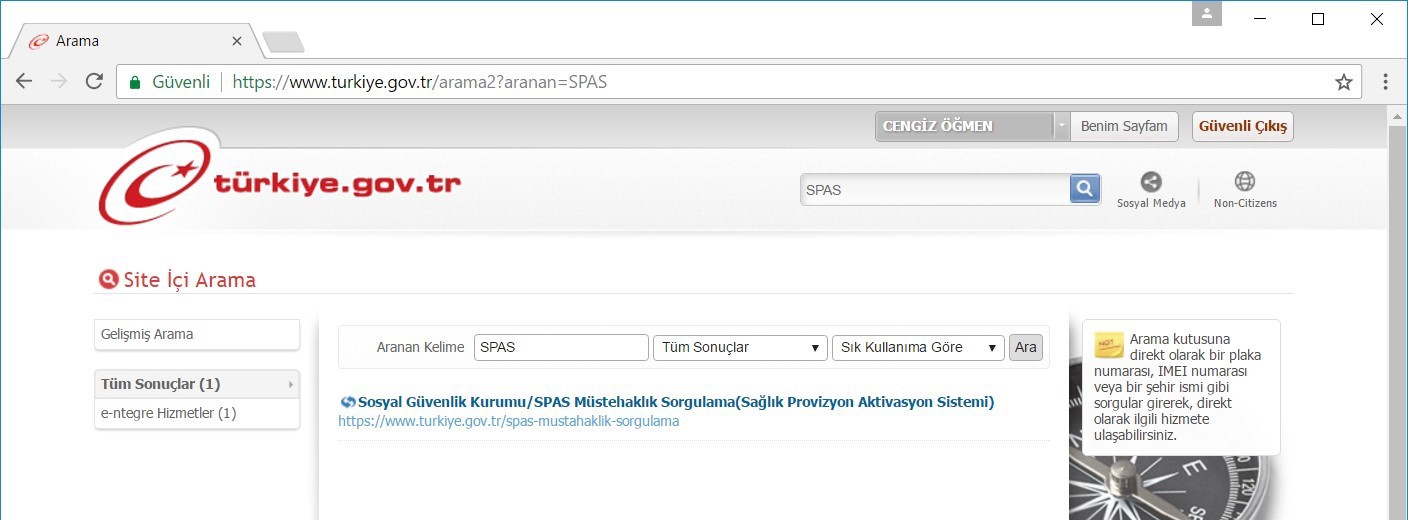 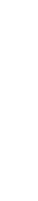 Ulaşılan sonuçları 3 numaralı okla gösterilen yazdır butonuna basarak alıyoruz. Bulunduğumuz ortamda fiziksel yazıcı yoksa daha sonra çıktı almak üzere yazdırma dosyası biçiminde kaydedebiliriz. Dosyamızın çıktısını uygun zamanda ve yerde alabiliriz.4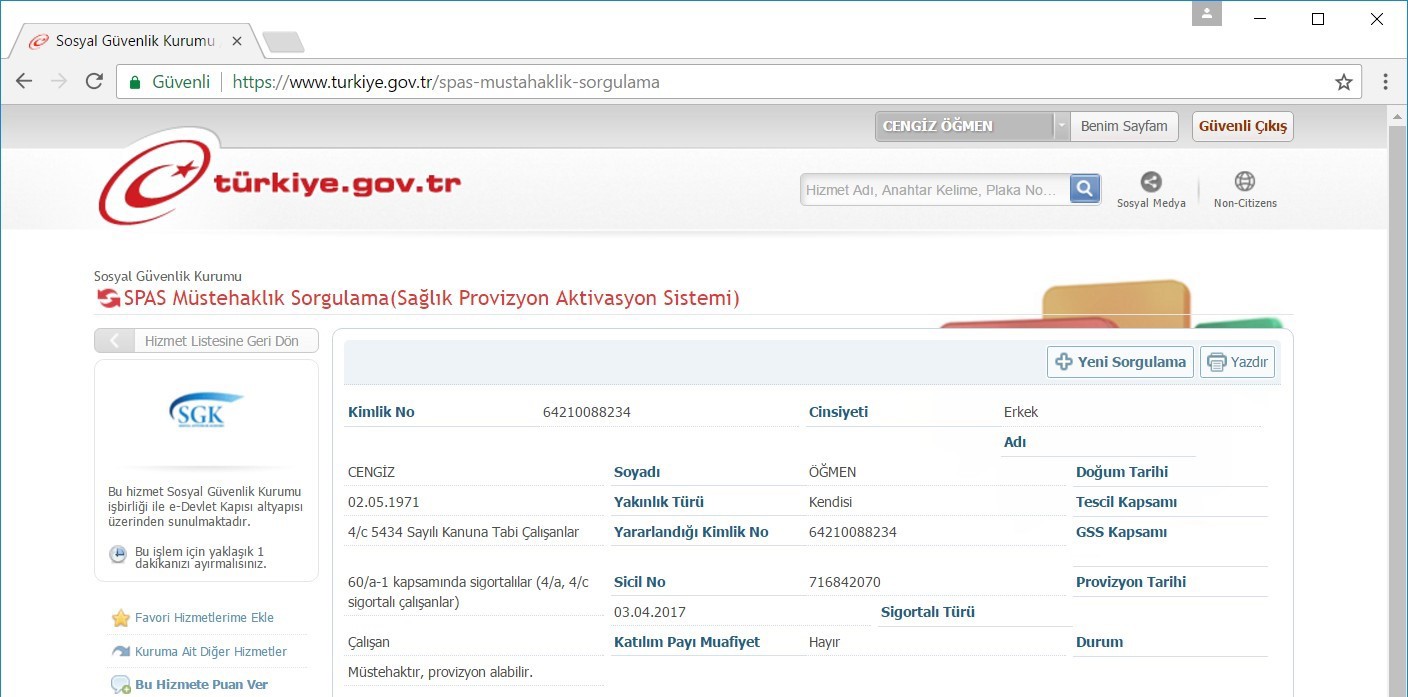 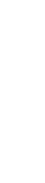 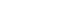 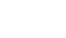 Doğrulama  kodu  olmayan  bir  sayfa  olduğu  için  beyan  edilen  bilgilerin doğruluğu yasal olarak öğrencinin sorumluluğundadır.ASGARİ STAJYER ÜCRETLERİ VE DEVLET KATKISIZorunlu staj kapsamında staj yapan tüm üniversite öğrencilerine 2019 yılındaişletmeler ve kamu tarafında 548,70 TL’den daha az maaş ödenemeyecek.Resmi gazetede 09/12/2016 tarihinde yayınlanarak yürürlüğü giren 6764 sayılı Kanun Hükmünde  Kararname  (KHK)  ile  ilgili  kanunlarda  yasal  düzenlemeler  yapılarak  üniversite öğrencilerinden yasal olarak staj yapmak zorunda olanlara da 2019 yılında çalışan sayısına bakılmaksızın net asgari ücretin %30 stajyer ücreti olarak belirlenmiştir.Bu  ücretin işyerinin çalışan  sayısı  20’nin  altında ise  2/3’si, 20  ve üzerinde ise 1/3 devlet katkısı olarak stajyere maaşı ödeyen işletmeye Türkiye Cumhuriyeti Devleti tarafından ödenecektir. Stajyer ücretinin devlet desteğini İŞKUR işsizlik sigortası fonundan verecek veüniversiteler işletmenin hesabına yatıracaktır.Yaz  aylarının  yaklaşmasıyla  birlikte işletmelerde öğrencilerimizin  staj dönemleri  ve işlemleri  de  başlamış  oldu.  Böylece  2019  yılı  sonuna  kadar  staj  yapan  öğrencilerin	5 maaşlarının önemli bir kısmını devlet karşılayacak.SAĞLIK SİGORTASI VE İŞ KAZASI VE MESLEK HASTALIĞI SİGORTASISosyal güvenceleri olmayan öğrencilerimizin iş kazası ve meslek hastalı ile hastalık sigortası primlerini (%6) ve sosyal güvencesi olan öğrencilerimizin iş kazası ve meslek hastalığı sigortası primlerini (%1)     üniversitemiz staj yapan öğrencilerimiz adına kendi kurumumuz bütçesinden karşılamaktadır.İŞLETMELER ÖĞRENCİ VE KURUM NE YAPACAK?İşletmeler  öğrencilerin  ücretlerini  her  ayın  onuncu  gününe  kadar  öğrencilerin  banka hesabına yatıracaktır. Stajyer ücretlerinin bankadan ödenme zorunluluğu vardır.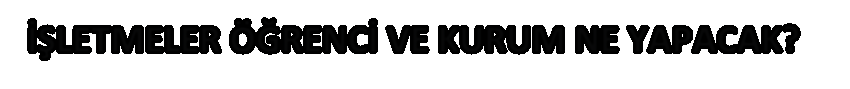 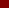 Staj yaptığınız işletmeye kendi isminize açılmış banka hesap numaranızı (IBAN) veriniz.İşletmenin hesabınıza ücretinizi yatırmasıyla ilgili bir problem yaşarsanız durumu en geç 24 saat içinde yazılı olarak Yüksekokul Müdürlüğümüze bildiriniz.Devlet katkısı ise her ayın 25'ine kadar ilgili işletmenin yüksekokul müdürlüklerine bildirdiğibanka hesabına aktarılacaktır.Öğrencilere ödenecek ücretlerden her türlü vergi dâhil hiçbir kesinti yapılamayacak. Devamsızlık yapan öğrencilerin maaşından ve devlet katkısından bu günler kesilecektir.Stajyerin devam, devamsızlık, mesleki etik kurallar, iş disiplini vb. gibi iş yaşamına uymayandavranış  ve  tutumlarının  işletme  tarafından  Yüksekokulumuza  yazılı  olarak  bildirilmesi gerekir.Devamsızlık yapan, stajı bırakan veya stajı herhangi bir nedenle bırakmak zorunda kalan öğrenci durumundaki bu değişikliği en geç 24 saat içinde yüksekokul müdürlüğüne bildirmek zorundadır.	62019 STAJYER MAAŞI / DEVLET DESTEĞİ2019 STAJYER MAAŞI / DEVLET DESTEĞİ2019 STAJYER MAAŞI / DEVLET DESTEĞİÖZEL İŞLETMESTAJYER MAAŞIDEVLET KATKISI20’DEN AZ PERSONELE SAHİP548,70 TL365,82 TL20 VE DAHA FAZLA PERSONEL548,70 TL182,91 TLKamu Kurumlarına Devlet Desteği verilmeyecektir. Stajyer Maaşı 548,70 TL’dirKamu Kurumlarına Devlet Desteği verilmeyecektir. Stajyer Maaşı 548,70 TL’dirKamu Kurumlarına Devlet Desteği verilmeyecektir. Stajyer Maaşı 548,70 TL’dir